  КАРАР 	                                                    РЕШЕНИЕ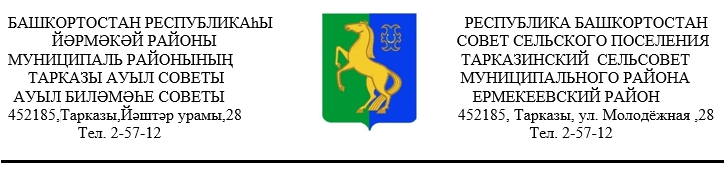            «15» ноябрь 2019й.                   № 3/5                «15»  ноября 2019г.Об установлении земельного налога В соответствии с Налоговым кодексом Российской Федерации, Федеральным законом от 6 октября 2003 года № 131-ФЗ «Об общих принципах организации местного самоуправления в Российской Федерации», руководствуясь пунктом 2 части 1 статьи 3 Устава сельского поселения Тарказинский  сельсовет муниципального района Ермекеевский район Республики Башкортостан, Совет сельского поселения Тарказинский сельсовет муниципального района Ермекеевский  район Республики Башкортостан решил:1. Ввести на территории сельского поселения Тарказинский сельсовет муниципального района Ермекеевский район Республики Башкортостан земельный налог (далее – налог). 2. Установить налоговые ставки в следующих размерах:1) 0,3 процента в отношении земельных участков:- отнесенных к землям сельскохозяйственного назначения или к землям в составе зон сельскохозяйственного использования в населенных пунктах и используемых для сельскохозяйственного производства;- занятых жилищным фондом и объектами инженерной инфраструктуры жилищно-коммунального комплекса (за исключением доли в праве на земельный участок, приходящейся на объект, не относящийся к жилищному фонду и к объектам инженерной инфраструктуры жилищно-коммунального комплекса) за исключением земельных участков, приобретенных (предоставленных) для индивидуального жилищного строительства, используемых в предпринимательской деятельности;- не используемых в предпринимательской деятельности, приобретенных (предоставленных) для ведения личного подсобного хозяйства, садоводства или огородничества, а также земельных участков общего назначения, предусмотренных Федеральным законом от 29 июля 2017 года №217-ФЗ «О введении гражданами садоводства и огородничества для собственных нужд и о внесении изменений в отдельные законодательные акты Российской Федерации»;- ограниченных в обороте в соответствии с законодательством Российской Федерации, предоставленных для обеспечения обороны, безопасности и таможенных нужд;2) 1,5 процента в отношении прочих земельных участков.3) 0,1 процента в отношении земельных участков:- бюджетных учреждений, автономных учреждений и казенных учреждений, созданных Республикой Башкортостан и муниципальными образованиями муниципального района Ермекеевский район Республики Башкортостан, финансовое обеспечение деятельности которых осуществляется за счет средств соответствующих бюджетов в отношений земельных участков, предоставленных для непосредственного выполнения возложенных на эти учреждения функций. 3. Освободить от уплаты земельного налога:- ветеран и инвалидов Великой Отечественной войны;- граждан, удостоенных звания «Почетный гражданин муниципального района Ермекеевский район Республики Башкортостан». 3.2 Налоговые льготы, установленные настоящим пунктом, не распространяются на земельные участки (часть, доли земельных участков), сдаваемые в аренду.4. Признать утратившим силу решение Совета сельского поселения Таркзинский сельсовет  муниципального района Ермекеевский район Республики Башкортостан  от 29 апреля 2019года № 34/6 «Об установлении земельного налога»5. Настоящее Решение вступает в силу не ранее чем по истечении одного месяца со дня его официального обнародования и не ранее 1 января 2020 года.6. Настоящее решение опубликовать (разместить) в сети общего доступа «Интернет» на официальном сайте Администрации сельского поселения Тарказинский сельсовет муниципального района Ермекеевский район Республики Башкортостан и обнародовать на информационном стенде в здании Администрации сельского поселения Тарказинский сельсовет муниципального района Ермекеевский район Республики Башкортостан.     Глава  сельского поселения                                              Г.Г.Музафарова